地域活動支援センターのぞみ案内対　象：本人に支援センターへの参加意欲がある方で　　　主治医が参加を適当と認めた方。　　　　　　　　　　 できれば一人で通所できる方。こんな時に利用してください　　　　　・　友達がほしい・仲間と話したい　生活リズムを整えたい　体力をつくりたい　困ったときの相談がしたい　働きたいけど不安がある　働く準備をしたい開所日および時間　曜日　：　月、火、水、木、金の５日間時間　：　　９：３０～１５：３０※本人の体力・気力に応じ、週一日でも利用できます。※状態に合わせて、短時間から始めることもできます。※ゆっくりくつろげる多目的コーナーもありますので、ご気軽にご相談ください。利 用 料：　無料生活訓練支援活動はサービス内容により自己負担があります一日のスケジュール　　　　９：３０～１２：００　　朝の会、午前の活動　　　　（１０：４５～１１：００　１５分間休憩）　　　　１２：００～１３：００　昼食・休憩　　　　１３：００～１５：００　午後の活動　　　　（１３：５５～１４：０５　１０分間休憩）　　　　１５：００～１５：３０　掃除、帰りの会内　容・軽作業をしながら生活リズムを整え、社会復帰をめざす活動・日中の居場所（家から出てのんびり過ごす、仲間作り）・各種相談活動・・・公的機関等の対応相談、個人的な悩み事などの相談・生活訓練支援活動・・・スポーツ、所外活動（バス研修旅行、外食体験　等）快適に過ごすために　　　　・金品の貸し借りや、おごりなどはしない。個人的な電話、訪問等はほどほどに。持ち物はロッカーに入れ、各自管理する。自分で持ち込んだお弁当の空き箱やペットボトル、缶、ゴミは各自持ち帰ってください。喫煙は決められた時間、場所で。作業・内職（キャラメル箱詰め、化粧品袋詰め　等）・北コミ喫茶『四つ葉のクローバー』・ポスティング・メール便・園芸福祉　　　　　　　　　　　　　　など軽作業による収入は、経費以外、全額作業に従事した本人に還元いたします。◎補償制度への加入が必要となります（年3000円位）◎地域活動支援センターのぞみのご利用に際しまして、法人枝の会への入会をお願いしております。ご協力をお願いいたします。(年会費1,500円)◎　NPO法人枝の会では賛助会員を募集中です。　　　　　個人賛助会員　　年1,500円（1口）　　　　　法人賛助会員　　年3,000円(1口)　　　　　　　　　※口数に制限はありません。開所年月日： 平成２１年２月１日　実施主体　：　特定非営利活動法人枝の会　　　　　　　　　　地域活動支援センターのぞみ　場　　所　　：　千葉県野田市尾崎837-15　　　　　　　　　東武野田線川間駅南口下車　徒歩3分　　　　　　　　　まめバス　川間駅バス停　徒歩3分　電　　話　　：　０４-７１２９-９６２５　Ｆ　Ａ　Ｘ　　：　０４-７１２９-９６２６　Eメール　 ：　nozomi@major.ocn.ne.jp　　特定非営利活動法人枝の会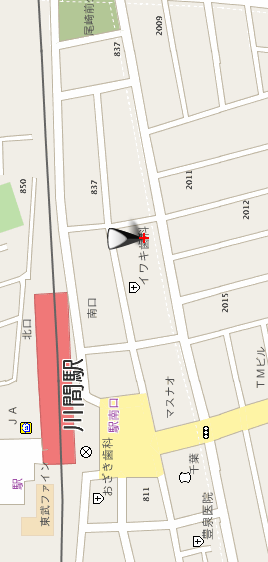 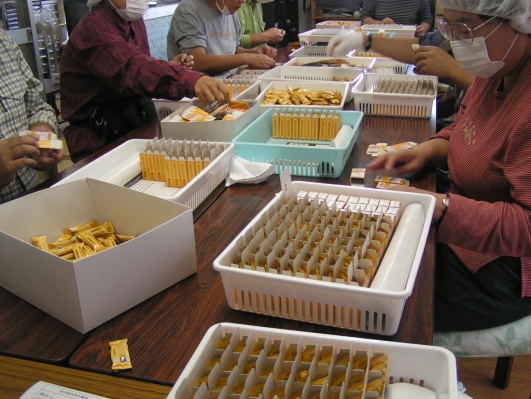 『地域活動支援センターのぞみ』では・・・精神をはじめとする、知的・身体に障がいを持っている在宅の回復途上者が集い、創造的活動または生産的活動を通じて、①日中の居場所②生活リズムの調整③体力の回復･増進④対人関係を円滑にする訓練⑤社会生活への参加⑥自立等を目指す訓練その支援を行っています。〒270－0235　野田市尾崎837-15TEL（０４）７１２９-９６２５FAX（０４）７１２９-９６２６メール　nozomi@major.ocn.ne.jp作業風景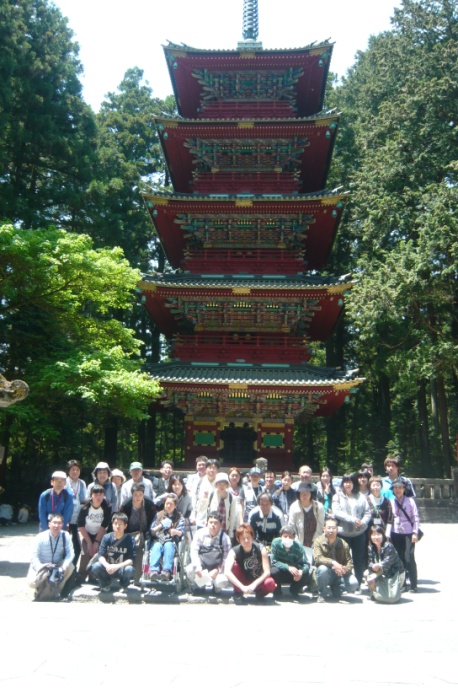 　　　　　　　　　　　　　　　URL⇒⇒　　　　　　　http://www6.ocn.ne.jp/~edanokai